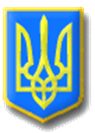 ЛИТОВЕЗЬКА СІЛЬСЬКА РАДАІВАНИЧІВСЬКОГО РАЙОНУ ВОЛИНСЬКОЇ ОБЛАСТІСьомого скликанняР І Ш Е Н Н ЯВід  20 грудня 2018 року		с.Литовеж				№22/Про  затвердження проектно-кошторисної документації Реконструкція колишньої загальноосвітньої школи І-ІІІ ступеня під адміністративну будівлю та центр надання адміністративних послуг в с. Литовеж Іваничівського району Волинської області по вул. Володимира Якобчука, 11 Б         Керуючись ст.26 та ст. 31  п. 1 самоврядних повноважень Закону України «Про місцеве самоврядування в Україні», порядком затвердження проектів будівництва і проведення їх експертизи затвердженого постановою Кабінету Міністрів України від 11 травня 2011 р. № 560, на підставі експертного звіту філії ДП «Спеціалізована Державна експертна організація – Центральна служба Української Державної будівельної експертизи» у Волинській області №1377/03-0017-18 від 29 серпня 2018 р. розглянувши експертний звіт кошторисної частини проектної частини проектної документації «Реконструкція колишньої загальноосвітньої школи І-ІІІ ступеня під адміністративну будівлю та центр надання адміністративних послуг в с. Литовеж Іваничівського району Волинської області по вул. Володимира Якобчука, 11 Б» за адресою: с. Литовеж, вул. Володимира Якобчука, 11Б Іваничівського району Волинської області в сумі 2991,121 тис. грн., сільська рада ВИРІШИЛА :Затвердити проектно-кошторисну документацію «Реконструкція колишньої загальноосвітньої школи І-ІІІ ступеня під адміністративну будівлю та центр надання адміністративних послуг в с. Литовеж Іваничівського району Волинської області по вул. Володимира Якобчука, 11 Б» за адресою: с. Литовеж, вул. Володимира Якобчука, 11Б Іваничівського району Волинської області в сумі 2991,121 тис. грн. Контроль за виконанням даного рішення покласти на постійну комісію з питань бюджету, фінансів та планування соціально-економічного розвитку сільської ради.	Сільський голова                            	І.І. Іванчук